Date: 		9.19.2023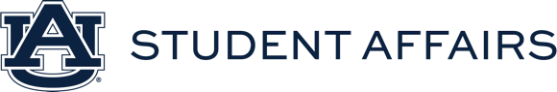 PURPOSE: 	A-Team Meeting ______________________________________________________________________________Welcome – Ice Breaker – What is your favorite AU tradition?	 A-Team Meeting Schedule in MSC 2222/2223 – Discuss fall/spring schedule and A-Team Overview (Calendar notices sent by A&SP to A-Team members)Tuesday, August 1st @ 3 PMTuesday, September 19th @ 3 PM Tuesday, October 3rd @ 3 PM Tuesday, November 7th @ 3 PM Tuesday, December 5th @ 3 PM Tuesday, February 6th @ 3 PM Tuesday, March 5th @ 3 PM Tuesday, April 2nd @ 3 PM Tuesday, May 7th @ 3 PM2023-2024 Assessment Moment at Coffee – Select departments to share each month.August – Student AdvocacySeptember – Assessment & Strategic Planning/Greek LifeOctober – Veterans Resource CenterNovember – First Year ExperienceDecember – HousingJanuary – SCPSFebruary – Student Involvement March – Rec & Wellness (Corie)April – Property Management May -June – Campus Dining2023-2024 A-Team Member Presentations:10 min each or less: a short presentation about what is going on in your department.When presenting at A-Team meetings, address any challenges or questions you have and highlight how you use data to inform your decision-making. Note the types of data you collect (headcounts, interactions, usage, types of surveys – homegrown and national and what is asked on these instruments, etc). Share what your annual outcomes are and how you strategically chose them and how you use the findings/results of the data collected. Discuss what tools you use to collect, analyze, and share findings. 
Rec & Wellness Presentation:Numbers from 2021-2022: 610,735 total swipes into buildingNumbers from 2022-2023: 617,581 total swipes into buildingDifficult to assess who is swiping into the building because credit hours do not show who the freshman are due to bringing in creditsFreshman are on average bringing in 15 credit hours (so they come in as 2nd semester freshman)Fall 2022: 216,504 swipes at R & WAverage use M-F – 2,161 people use the facilityTuesdays are the most popular day at R & WMost popular day for the plex is on MondaysMore males than females use the R & W centerMore freshmen use the R & W centerFall 2022 swipes were less than fall 2021More distinct users from fall 2021 to fall 2022Current R & W goal is to increase the number of swipes for R & WFall 2022 semester – 54% of total undergrads swiped into the R &WGoal is to increase this number to get to 100% of undergraduate students swiping into the R & W79% of students who live in Campus Housing utilize R & W facilities and servicesSA Spotlight (Monthly Update):September data are due Tuesday, October 5th  The Spotlight publication is posted monthly and archived on our website at: http://assessment.auburn.edu/resources/findings-reports/Monthly reporting takes place annually from September (for August data) through May (for April data). Detailed instructions: https://auburn.box.com/s/obbe9zecqee8r5gkmnm10wgfv09k14vg Upload to Box (on Template): https://auburn.box.com/s/n5zzvss23blyd61n59sw2arjdvt076k5 Remember comparison data Remember to include raw figures and %35 words or less – Please write for publicationAvoid abbreviationNew for fall 2023 – A&SP will send a monthly point/points to Auburn News from Spotlight submissionsNotes: It is expected that every department share one thing (no more than 3 things); the first one is the one that will be shared for publication (required); if there is a specific assessment highlight, there is a place to add in (in lieu of department data points); DEI activities (if applicable)Assessment Curriculum: http://assessment.auburn.edu/assessment-curriculum/ Participation is a professional development expectation within each department Tier 1 Tier 2Tier 3SA Data Confidentiality form - Must complete this form https://baseline.campuslabs.com/au/dataconfidentiality if you want access to demographics files in Baseline, please send request to saasp@auburn.edu for the demographic file accessSA Process for Submitting Bright Idea Seed GrantsReminder to involve A&SP from initiation to completion of Bright Idea Seed Grant projects.Academic Insight and SA staff to communicate with A&SP from beginning to end (cc on emails (saasp@auburn.edu), meeting invites, etc.)SA units communicating with AS&P when working seed grants/ideas allows:A&SP to support processing preliminary ideas, brainstorm sessions, initial data gathering, and running preliminary analyses in preparation for seed grant proposals Connection with A&SP throughout is important to keep A&SP in the loop as we relay how Seed Grant projects intersect with other SA initiatives (data warehouse, outcomes, SA dashboard-Anthology’s Insight, annual reporting, etc.)2022-2023 Annual Reports and 2022-2023 Effectiveness ReportsBoth were due July 1Will be sent to AVPs2023-2024 Outcomes Meetings (Assessment Plans)Each department (director and A-Team member) to schedule a time between July 20 – August 11 to meet with Assessment & Strategic Planning to incorporate feedback regarding these outcomes. (90-min)Before scheduling the meeting, please have all information entered through 4a and 4b – Method 1 Alignment & Data Collection in AU Planning. After meeting with us, all departments should have final revised outcomes with action steps and methods entered in AU Planning by August 15.  Please access this spreadsheet online here to hold your department’s timeslot. Once you have identified a time on the spreadsheet, please email saasp@auburn.edu with a formal calendar invitation to reserve your meeting time.CalendarsAssessment Projects CalendarPlease click on the Box link  https://auburn.box.com/s/7246xebmiv28a6q2fv1jeo83dey9yncm and enter/update any assessments/surveys/data collection efforts that you anticipate students responding to in the upcoming year. An important part here is to include the administration dates (to the best of your knowledge) as that will help us rearrange and structure the calendar with minimal survey/project overlap, as needed. Tentative dates are fine if you’re not exactly sure just yet as to the specifics of your administration plan.Important: The bottom half of the calendar lists a line for each department, once your department has reviewed. Was due July 31st, please have someone initial and date it so that we know it has been reviewed. If your department has no additions/changes to this calendar, please still open the document and initial the bottom. A&SP Due Dates CalendarPosted on A&SP website: https://assessment.auburn.edu/resources/calendar/Webinar takeaways and ideas for AU SA A-Team’s next strategic planhttps://auburn.box.com/s/obbe9zecqee8r5gkmnm10wgfv09k14vgDiscuss timeline for Effectiveness Reports going forwardBring this back to your department and discuss what works best for your department.MembersPresentAbsent Abby Langham (A&SP) XVanessa Finnegan (A&SP) XKatelyn Stalboerger (A&SP)  XCorie Baldwin (Rec & Wellness) XKaren Wright (Rec & Wellness)XSarah King-Collins (FYE)Xtbd (Greek Life) XAlice Konstant (Med Clinic) Xtbd (P&FP) XBrad Goggins (Property Mgmt) XAndrea Conti-Elkins (Student Center) XDeja Trammell (Student Conduct/Auburn Cares) XKristee Treadwell (SCPS) XBrad Smith (Student Involvement) XAlyssa Francis (Student Involvement)XLexy Payne (University Housing) XAmy Mosley (Business Office)XJoanne LaBuda (Campus Dining)XMike Smith (Veterans Resource Center)XTbd (Tiger ID)XMeeting DateDepartment Name/sA-Team Member/sSeptember 19th Rec & WellnessCorie BaldwinOctober 3rdVeterans Resource CenterMike SmithNovember 7thFirst Year ExperienceSarah King-CollinsDecember 5thDiningJoanne LaBudaFebruary 6thSCPSKristee TreadwellMarch 5thConduct/AdvocacyApril 2ndMay7th Business & FinanceAmy MosleyWorkshopsDateAssessment 101 Workshop Make-Up Session10/19 @ 11:00am in MSC 2310Designing an Assessment Project11/16@ 11:00am in SC 2310 Selecting a Method 1/18 @ 11:00am in SC 2310Baseline I2/15 @ 11:00am in RBD 3011AU Planning I & Outcome Writing 3/21 @ 11:00am in RBD 3011National Studies 4/18 @ 11:00am in SC 2310Effectiveness Reporting 5/16 @ 11:00am in SC 2310WorkshopsDateSurvey Design10/19 @ 9:00am in SC 2310 Benchmarking11/16 @ 9:00am in SC 2310 Focus Groups and Interviews1/18 @ 9:00am in SC 2310Rubrics2/15 @ 9:00am in SC 2310Outside-the-Box Methods3/21 @ 9:00am in SC 2310Sharing Results4/18 @ 9:00am in SC 2310Data Security and Ethics5/16 @ 9:00am in SC 2310WorkshopsDateGrant Writing10/18 @ 1:30pm in SC 2310 Interpreting Results11/15 @ 1:30pm in SC 2310 Data-Driven Decision Making1/17 @ 1:30pm in SC 2310Program Review2/14 @ 1:30pm in SC 2310Dashboards3/19 @ 1:30pm in RBD 3011